.Intro: 32ct.RIGHT SIDE, LEFT TOGETHER, RIGHT SIDE SHUFFLE, CROSS ROCK LEFT, RECOVER RIGHT, LEFT SIDE SHUFFLECROSS RIGHT OVER LEFT, LEFT SIDE, DIAGONAL RIGHT COASTER, CROSS LEFT OVER RIGHT, RIGHT SIDE, 1/4 LEFT SAILORRestart – wall 8 (9:00)TAP RIGHT FORWARD,TAP RIGHT BACK, RIGHT SHUFFLE FORWARD, LEFT ROCK, RECOVER, LEFT 1/2 TURN SHUFFLESWAY RIGHT, LEFT, RIGHT SAILOR, LEFT BEHIND, RIGHT SIDE, LEFT CROSSING SHUFFLERestart: Wall 8 starting at (9:00) dance 16cts., you will be facing (6:00) at Restart.Contact: gondanzn1102@gmail.comIf You Wanna Dance Tonight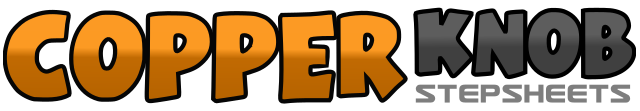 .......Count:32Wall:4Level:Improver.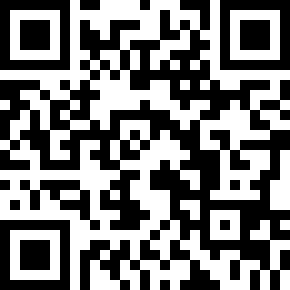 Choreographer:Kathy Brown (USA) - April 2019Kathy Brown (USA) - April 2019Kathy Brown (USA) - April 2019Kathy Brown (USA) - April 2019Kathy Brown (USA) - April 2019.Music:Dance Tonight - Jon Langston : (amazon)Dance Tonight - Jon Langston : (amazon)Dance Tonight - Jon Langston : (amazon)Dance Tonight - Jon Langston : (amazon)Dance Tonight - Jon Langston : (amazon)........1-2Step right to side, step left next to right3&4Step right to side, step left next to right, step right to side5-6Cross rock left over right, recover right7&8Step left to side, step right next to left, step left to side1-2Cross right over left, step left to side3&4Step right behind left, step left next to right, step right forward (right diagonal)5-6Cross left over right, step right to side7&8Step left back turning 1/4 left, step right to side, step left to side1-2Tap right heel forward, touch right toe back3&4Step right forward, step left next to right, step right forward5-6Rock forward left, recover right7&8Turning ½ left step left forward, step right next to left, step left forward1-2Step right to side sway hip right, sway hip left3&4Step right behind left, step left to side, step right to side5-6Step left behind right, step right to side7&8Cross left over right, step right to side, cross left over right